Общая информацияо сети муниципальных образовательных учреждений Шелеховского района на 2020 годС 2012 года в рамках  оптимизации сети образовательных учреждений в соответствии с действующим законодательством, с учетом мнения экспертного сообщества и соблюдением прав участников образовательного процесса реорганизованы в форме присоединения следующие  образовательные  учреждения:- муниципальное казённое общеобразовательное учреждение Шелеховского района «Средняя общеобразовательная школа № 5» в форме присоединения к нему муниципального казенного общеобразовательного учреждения Шелеховского муниципального района «Открытая сменная общеобразовательная школа»;- муниципальное казённое общеобразовательное учреждение Шелеховского района «Средняя общеобразовательная школа № 124» в форме присоединения к нему муниципального казенного дошкольного образовательного учреждения Шелеховского района «Детский сад № 219 «Родничок» (постановление от 23.07.2013 № 1329-па);- муниципальное бюджетное общеобразовательное учреждение Шелеховского района «Шелеховский лицей» в форме присоединения к нему муниципального казенного общеобразовательного учреждения Шелеховского района «Средняя общеобразовательная школа № 3 села Баклаши   им.  А. П. Белобородова»   (постановление  АШМР  от 26.06.2013 N 1143-па);  -  муниципальное казённое общеобразовательное учреждение дополнительного образования детей  Шелеховского района «Центр развития творчества детей и юношества» в форме присоединения к нему муниципального казенного общеобразовательного учреждения Шелеховского района дополнительного образования детей   «Станция юных техников» (постановление  от 13.02.2013 № 212-па);  - муниципальное бюджетному образовательному учреждение дополнительного образования детей  «ДЮСШ «Юность» в форме присоединения к нему муниципального бюджетного учреждения Шелеховского района   «Хоккейный клуб «Шелехов»;  - муниципальное казённое общеобразовательное учреждение Шелеховского района «Основная общеобразовательная школа № 11» в форме присоединения к нему муниципального казенного дошкольного образовательного учреждения Шелеховского муниципального района «Детский сад №9 «Ландыш»  (постановление  от 17.10.2014 № 1044-па);   - муниципальное казённое общеобразовательное учреждение Шелеховского района «Средняя общеобразовательная школа  № 12 села Шаманка» в форме присоединения к нему муниципального казенного дошкольного образовательного учреждения Шелеховского района «Детский сад №8 «Солнышко» (постановление  от 16.10.2014 № 1043-па).В целях обеспечения доступности дошкольного образования на территории Шелеховского района в период с 2012 по 2018 годы созданы следующие дошкольные учреждения:- Муниципальное казённое  дошкольное образовательное учреждение Шелеховского района «Детский сад № 10 «Тополёк» (постановление АШМР от 21.03.2012 N 423-па  «О создании МКДОУ ШР «Детский сад № 10 «Тополёк»);- Муниципальное казённое  дошкольное образовательное учреждение Шелеховского района  «Детский сад № 11 «Берёзка»  (постановление АШМР от 19.03.2015 № 545-па «О создании МКДОУ ШР «Детский сад № 11 «Берёзка»;- Муниципальное казённое  дошкольное образовательное учреждение Шелеховского района «Детский сад № 16 «Ручеёк»  (постановление АШМР от 01.10.2015 № 754-па   «О создании МКДОУ ШР «Детский сад № 16 «Ручеёк»);- Муниципальное казённое  дошкольное образовательное учреждение Шелеховского района «Детский сад № 3 «Сказка»  (постановление АШМР от 14.10.2015 № 762-па   «О создании МКДОУ ШР «Детский сад № 3 «Сказка»).В 2017 году в целях  повышения качества и эффективности предоставления муниципальных услуг общеобразовательными организациями путем изменения типа существующих муниципальных казённых  общеобразовательных учреждений созданы: муниципальное бюджетное общеобразовательное учреждение   Шелеховского  района «Средняя общеобразовательная школа № 2» (МБОУ ШР «СОШ № 2») (постановление АШМР от 27.12.2016 № 340-па), муниципальное бюджетное общеобразовательное учреждение   Шелеховского  района «Средняя общеобразовательная школа № 4» (МБОУ ШР «СОШ № 4») (постановление АШМР от 26.12.2016 № 337-па).В целях создания системы спортивной подготовки на территории Шелеховского района переименовано Муниципальное бюджетное образовательное учреждение Шелеховского района детско-юношеская спортивная школа «Юность» в Муниципальное бюджетное учреждение Шелеховского района детско-юношеская спортивная школа «Юность» (приказ управления образования от  22.12.2017 № 657).В 2018 году в целях удовлетворения потребностей населения Шелеховского района в обеспечении доступности современного качественного дошкольного образования казённое  общеобразовательное учреждение Шелеховского   района  «Начальная школа – детский сад № 4» переименовано в муниципальное казенное дошкольное образовательное учреждение Шелеховского района «Детский сад № 4 «Журавлик» (приказ управления образования от 18.07.2018 № 383).В 2020 году в целях эффективного управления муниципальными организациями Шелеховского района, а также для реализации мероприятий федерального, регионального и муниципального проектов «Успех каждого ребёнка», во исполнение приказа Министерства просвещения Российской Федерации от 03.09.2019 № 467 «Об утверждении Целевой модели развития региональных систем дополнительного образования детей», распоряжения Правительства Иркутской области от 04.07.2019 № 460-рп «О внедрении целевой модели развития региональной системы дополнительного образования детей в Иркутской области» проводится изменение типа Муниципального бюджетного образовательного учреждения дополнительного образования Шелеховского района «Центр творчества».Это обусловлено необходимостью разработки и выполнения муниципального задания с целью  внедрения механизма получения услуг дополнительного образования на основе персонифицированного финансирования по программам дополнительного образования (постановление АШМР от 19.02.2020 №100-па).Система образования Шелеховского района на сегодняшний день – это   16  дошкольных образовательных организаций; 15 общеобразовательных организаций, 1  учреждение  дополнительного образования - МКОУ ДО «ЦТ». Из них 22 образовательные организации находятся в городских поселениях, 9 учреждений образования  в сельской  местности,  в соответствии с рисунком 1. Структура сети муниципальных образовательных организаций Шелеховского района, подведомственных Управлению образованияРисунок 1- Муниципальные образовательные организации Шелеховского района, подведомственные Управлению образования Программы дошкольного образования реализует 21 образовательная организация:- муниципальных дошкольных образовательных организаций;2 - образовательные организации для детей дошкольного и младшего школьного возраста (начальная школа – детский сад);- общеобразовательные организации, реализующие уровень  дошкольного образования.Таблица 1 - Количество образовательных организаций, реализующих программу дошкольного образования Таблица2 - Количество общеобразовательных организаций по поселениямНаименование поселения Шелеховского районаКоличество образовательных организаций, реализующих программу дошкольного образованияШелеховское городское поселение (г. Шелехов)13 – дошкольные образовательные организации, 1 – общеобразовательная организация для детей дошкольного и младшего школьного возраста;Олхинское сельское поселение (д. Олха)1 дошкольная образовательная организацияБаклашинское сельское поселение (с. Баклаши)1 дошкольная образовательная организацияБаклашинское сельское поселение (с. Введенщина)1 общеобразовательная организация (реализуется уровень дошкольного образования)Шаманское сельское поселение (с.Шаманка)1 общеобразовательная организация (реализуется уровень дошкольного образования)Большелугское городское поселение (р.п. Большой Луг)2, 1 – дошкольная образовательная организация, 1 – общеобразовательная организация для детей дошкольного и младшего школьного возрастаПодкаменское сельское поселение(с. Подкаменная)1 общеобразовательная организация (реализуется уровень дошкольного образования)Всего21Наименование поселения Шелеховского районаКоличество образовательных организаций, реализующих программу дошкольного образованияШелеховское городское поселение (г. Шелехов)8 – общеобразовательных организации, в том числе: 1 -лицей, 1 – гимназия, 1 – общеобразовательная организация для детей дошкольного и младшего школьного возраста, Олхинское сельское поселение (д. Олха)1 общеобразовательная организацияБаклашинское сельское поселение: 3 общеобразовательных организациис. Баклаши1 общеобразовательная организация – структурное подразделение МБОУ ШР «Шелеховский лицей»с. Введенщина1 основная общеобразовательная организация (реализуется уровень дошкольного образования)п. Чистые ключи1 общеобразовательная организацияШаманское сельское поселение (с.Шаманка)1 общеобразовательная организация (реализуется уровень дошкольного образования)Большелугское городское поселение (р.п. Большой Луг)1 общеобразовательная организация, 1 общеобразовательная организация для детей дошкольного и младшего школьного возрастаПодкаменское сельское поселение(с. Подкаменная)1 общеобразовательная организация (реализуется уровень дошкольного образования)Всего15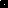 